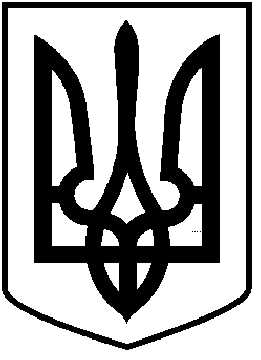 УКРАЇНАЧОРТКІВСЬКА  МІСЬКА  РАДАП’ЯТДЕСЯТ П’ЯТА  СЕСІЯ СЬОМОГО СКЛИКАННЯРІШЕННЯвід 21 березня 2019 року                                                               № 1426 м. ЧортківПро  поповнення  статутного  капіталу  комунального підприємства «Чортівський комбінат комунальних підприємств»        На підставі листа начальника комунального підприємства «Чортківський комбінат комунальних підприємств» від 12.02.2019 року № 33, відповідно до п. 30 ч.1 статті 26 Закону України «Про місцеве самоврядування в Україні», міська радаВИРІШИЛА:1.Поповнити статутний  капітал комунального підприємства «Чортківський комбінат комунальних підприємств» на суму 382999,00 грн. за рахунок придбаного трактора з навісним обладнанням.2.Головному бухгалтеру комунального підприємства «Чортківський комбінат комунальних підприємств» внести зміни в регістри бухгалтерського обліку.3.Контроль за  організацію виконання  даного рішення покласти на  заступника міського голови з питань діяльності виконавчих органів міської ради Недокуса О. З., та на  постійну   комісію  міської ради з питань житлово-комунального господарства, транспорту  і зв’язку.Міський  голова	                                                         Володимир  ШМАТЬКО